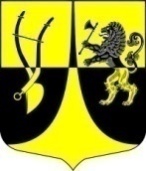 Администрациямуниципального образования«Пустомержское сельское поселение»Кингисеппского  муниципального  районаЛенинградской областиР А С П О Р Я Ж Е Н И Е от 08.02.2016 г.  № 15-рОб утверждении Плана мероприятий («Дорожная карта») по реализациимуниципальной программы МО «Пустомержское  поселение» «Развитие автомобильных дорог в Пустомержском сельском поселении»на 2016 год».	В соответствии с  Федеральным законом от 06.10.2003 г. № 131 –ФЗ «Об общих принципах организации местного самоуправления  в Российской Федерации», Федеральным законом от 10.12.1995 г.  № 196 –ФЗ «О  безопасности  дорожного движения», Федеральным законом от 08.11.2007  г.  № 257-ФЗ «Об автомобильных дорогах и о дорожной деятельности в Российской Федерации и о внесении  изменений в отдельные  законодательные акты Российской Федерации»:1.Утвердить План мероприятий  («Дорожная карта») администрации муниципального образования «Пустомержское  сельское поселение»Кингисеппского муниципального района Ленинградской области « О реализации мероприятий в рамках государственной программы Ленинградской области ««Развитие  автомобильных дорог   Ленинградской области»» в 2016 году (приложение №1).  2. Контроль за исполнением постановления возложить на специалиста     администрации Артемьева А.А. Глава администрации МО«Пустомержское   сельское поселение»:                           Л.И.Иванова